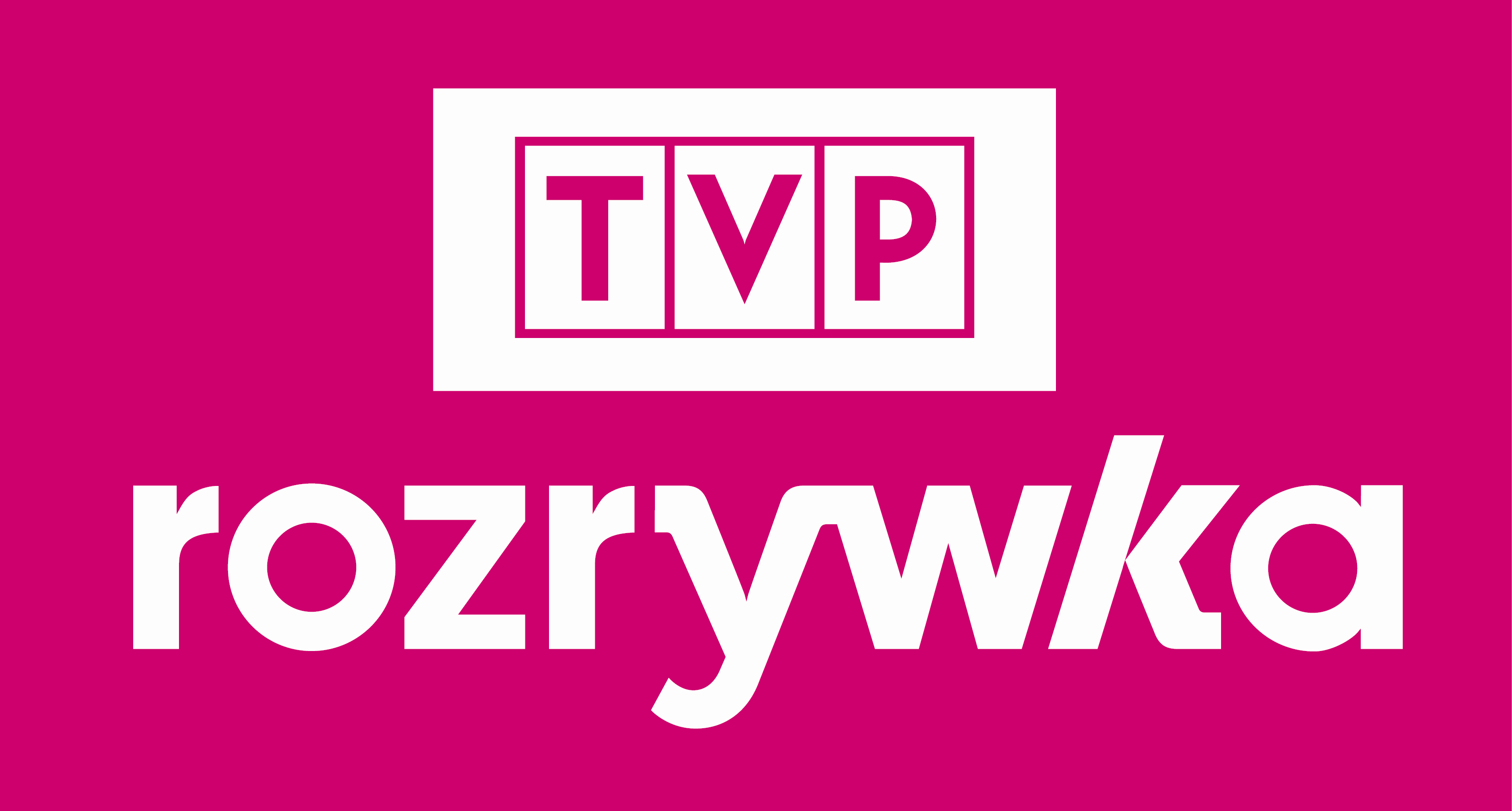 TVP Rozrywka zaprasza wiosną na premierowe odsłony cyklu kabaretowego – „Kierunek kabaret”, na niezwykle interesujące rozmowy z Olgą Lipińską, na spotkania z polskimi gwiazdami, na odkrywanie na nowo polskich przebojów. Wiosną będziemy podróżować wraz z Arturem Andrusem po Galicji, a także przeniesiemy widzów do magicznego świata Luc’a Langevina. Tradycyjnie na naszej antenie nie zabraknie bieżących powtórek hitowych cykli: „Kocham Cię Polsko”, „Bake Off – Ale Ciacho!”, „Sondy 2” czy występów wielu niezapomnianych polskich kabaretów.NOWOŚCI I PREMIERYLIKE A MAGIC – MAGICZNY ŚWIAT LUCAponiedziałek – wtorek, godz. 19:35, premiera 6 marcaLuc Langevin (słynny kanadyjski fizyk i mag), stosuje zasady naukowe jako punkt wyjścia do niesamowitych, magicznych tricków. Wykorzystuje do tego przedmioty codziennego użytku. Tę niesamowite pokazy widzowie TVP Rozrywka będą mogli oglądać już od 6   marca.GWIAZDY ROCKAponiedziałek, 20:15, premiera 6 marcaProgram rozrywkowy, w którym poszukujemy prawdziwej, nowej gwiazdy rocka!Poza elementami tzw. „talent show", program  zawierać będzie również nawiązania do historii polskiej muzyki rockowej. Przede wszystkim jednak ma dać szansę zaistnienia na scenie młodym, zdolnym polskim wykonawcom. Wybrana ósemka, pod okiem jurorów i ekspertów, przygotowywać będzie prawdziwy, oryginalny przebój rockowy.NA FESTIWALOWEJ SCENIEwtorek – środa, godz. 23:25, premiera 1 marcaKiedy przeboje lansowało radio i telewizja, marzeniem każdego artysty było zaprezentowanie się przed publicznością na festiwalu. To festiwale bowiem wyznaczały trendy i status wykonawcy. Jak na festiwalowej scenie radzili sobie niegdyś najlepsi – widzowie dowiedzą się z nowego programu TVP Rozrywka.  SMACZNE GO!piątek, godz. 20:15, premiera 3 marcaPrzypomnimy jedno z pierwszych kulinarnych widowisk: SmaczneGO!  to pełen życia i energii show kulinarny, w którym dwie drużyny, w każdej dwie osoby, dowcipny i pomysłowy szef kuchni oraz osoba z publiczności, która przynosi wybrane przez siebie produkty, muszą ugotować w ciągu 20 minut pyszny posiłek. O wyniku rywalizacji decyduje publiczność i zaproszona gwiazda oceniając zarówno wygląd jak i smak potraw. Gospodynią programu jest  Olga Bończyk.  KIERUNEK KABARET czwartek, godz. 22:15, premiera 9 marcaProgram, w którym prowadzący – Karolina Pańczyk i Grzegorz Dolniak – rozmawiają o różnych aspektach kabaretu. W każdym odcinku pojawiają się najlepsze i najciekawsze skecze, które komentowane są pod kątem poruszanego właśnie tematu. OLGA LIPIŃSKA ZAPRASZA środa, godz. 22:15, premiera 5 kwietnia Olga Lipińska w rozmowie z Tomaszem Raczkiem wspomina kulisy powstawania swoich programów telewizyjnych, przypomina anegdoty z planu i wyjaśnia z perspektywy lat konteksty historyczne tworzenia najsłynniejszych rozmów i piosenek prezentowanych w jej programach. Program wykorzystuje w sposób twórczy bogate zasoby archiwalne TVP SA i przypomina najwybitniejsze kreacje aktorskie takich twórców jak Janusz Rewiński, Wojciech Pokora, Janusz Gajos, Barbara Wrzesińska, Krystyna Sienkiewicz i inni.
GWIAZDOZBIÓR TVP ROZRYWKAniedziela, godz. 9:10, 11:50, 15:50, 17:05, premiera 5 marcaW każdą niedzielę widzowie będą mogli zobaczyć – specjalnie przygotowane – programy, których bohaterami będą znani kompozytorzy, autorzy piosenek, piosenkarze, aktorzy, kabareciarze. W marcu zobaczymy Izabelę Trojanowską, Andrzeja Dąbrowskiego, Wandę Kwietniewską. Z ANDRUSEM PO GALICJIniedziela, godz. 13:30, premiera nowych odcinków od 16 kwietniaNa wiosnę zapraszamy widzów na kolejne sześć odcinków serii. Tym razem Artur Andrus opowie o Jedliczu, Starym Sączu, Suchej Beskidzkiej, Limanowej, Jaśle i Krakowie.Program produkowany przez TVP Rzeszów.